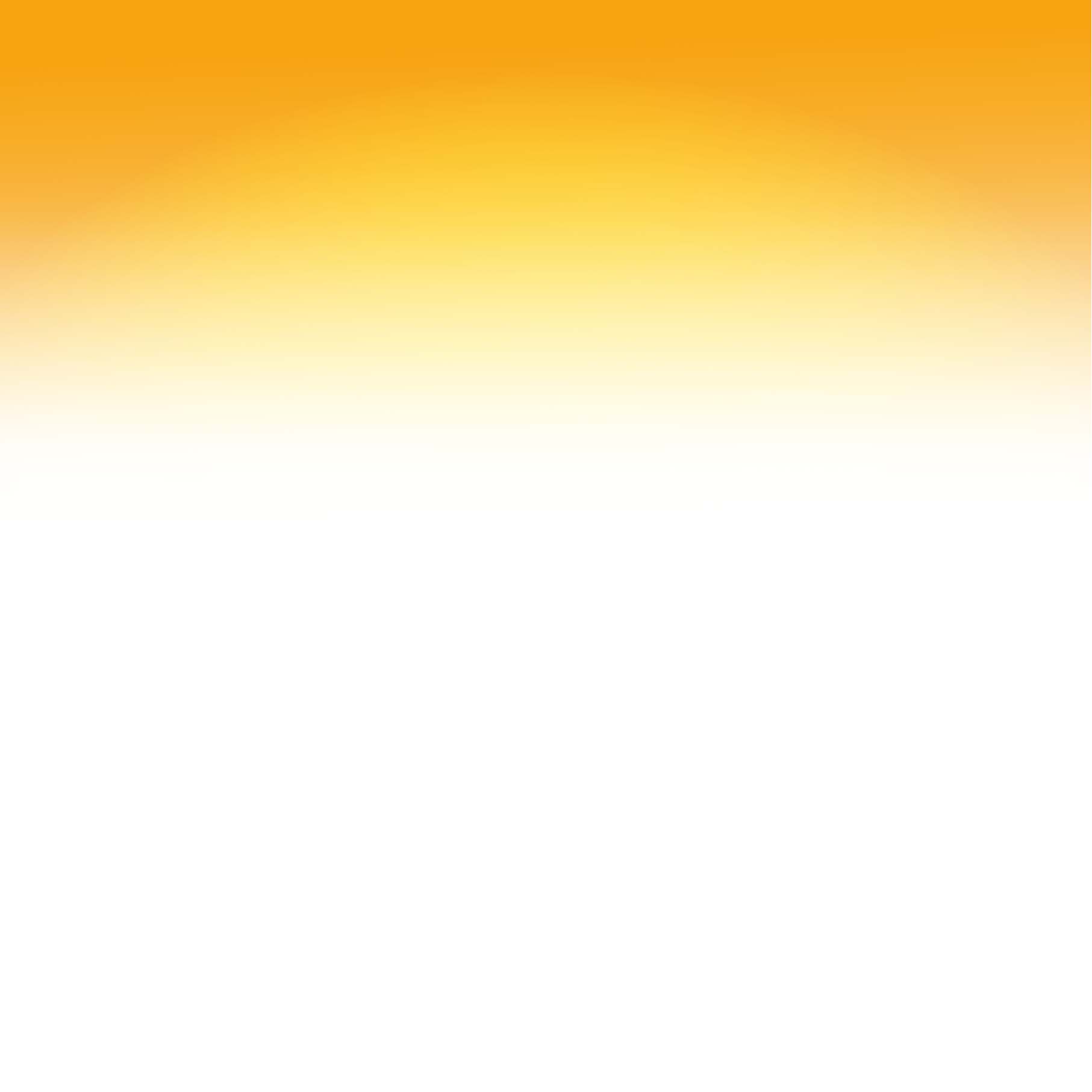 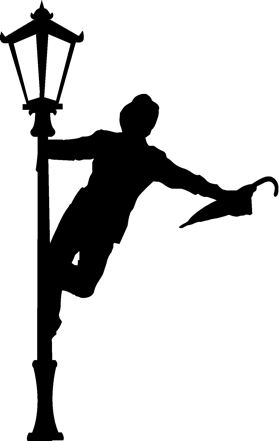 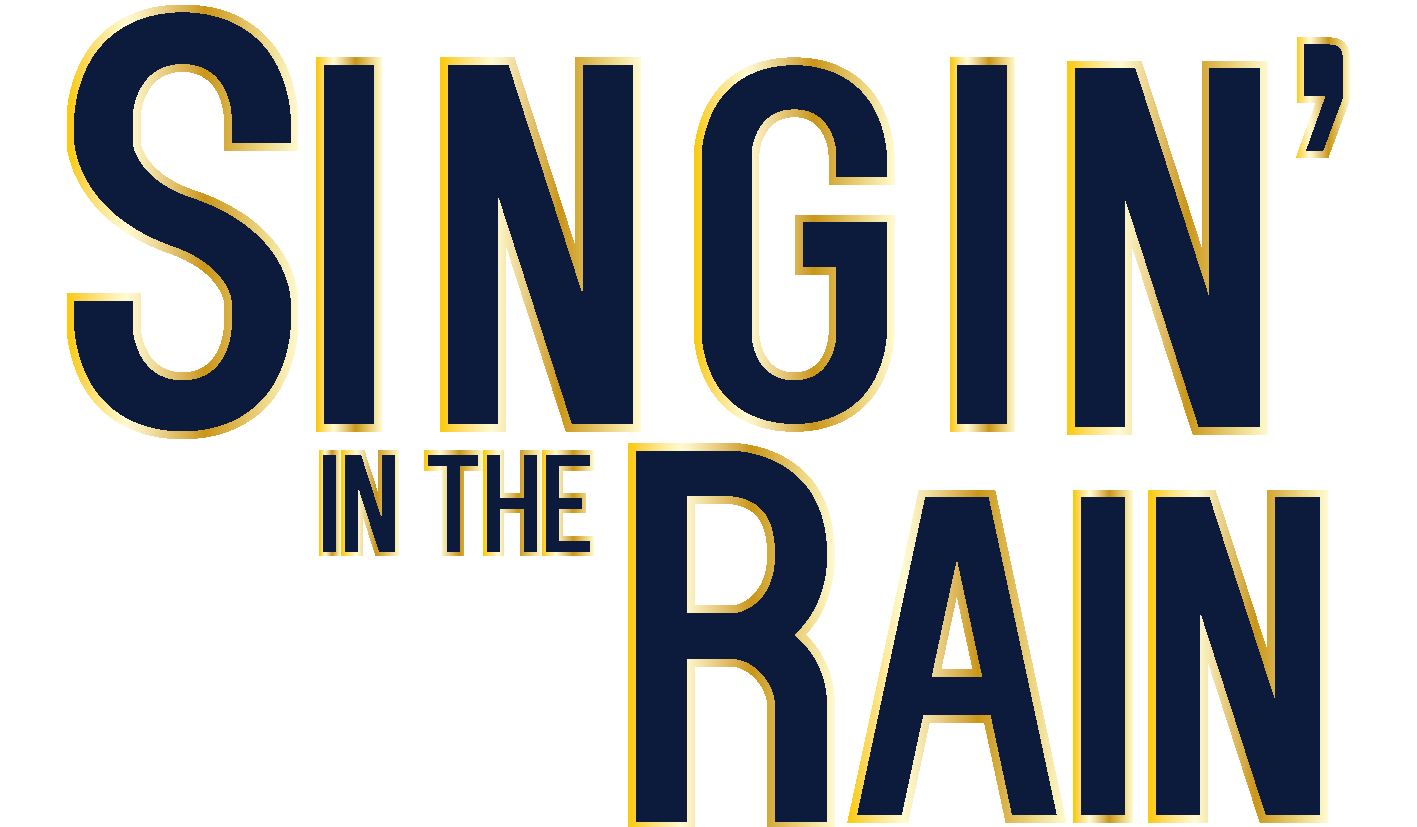 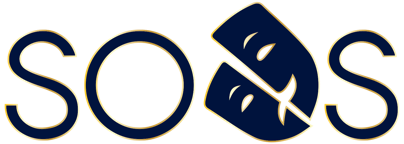  						LESSON FIVE